ПОЯСНИТЕЛЬНАЯ ЗАПИСКА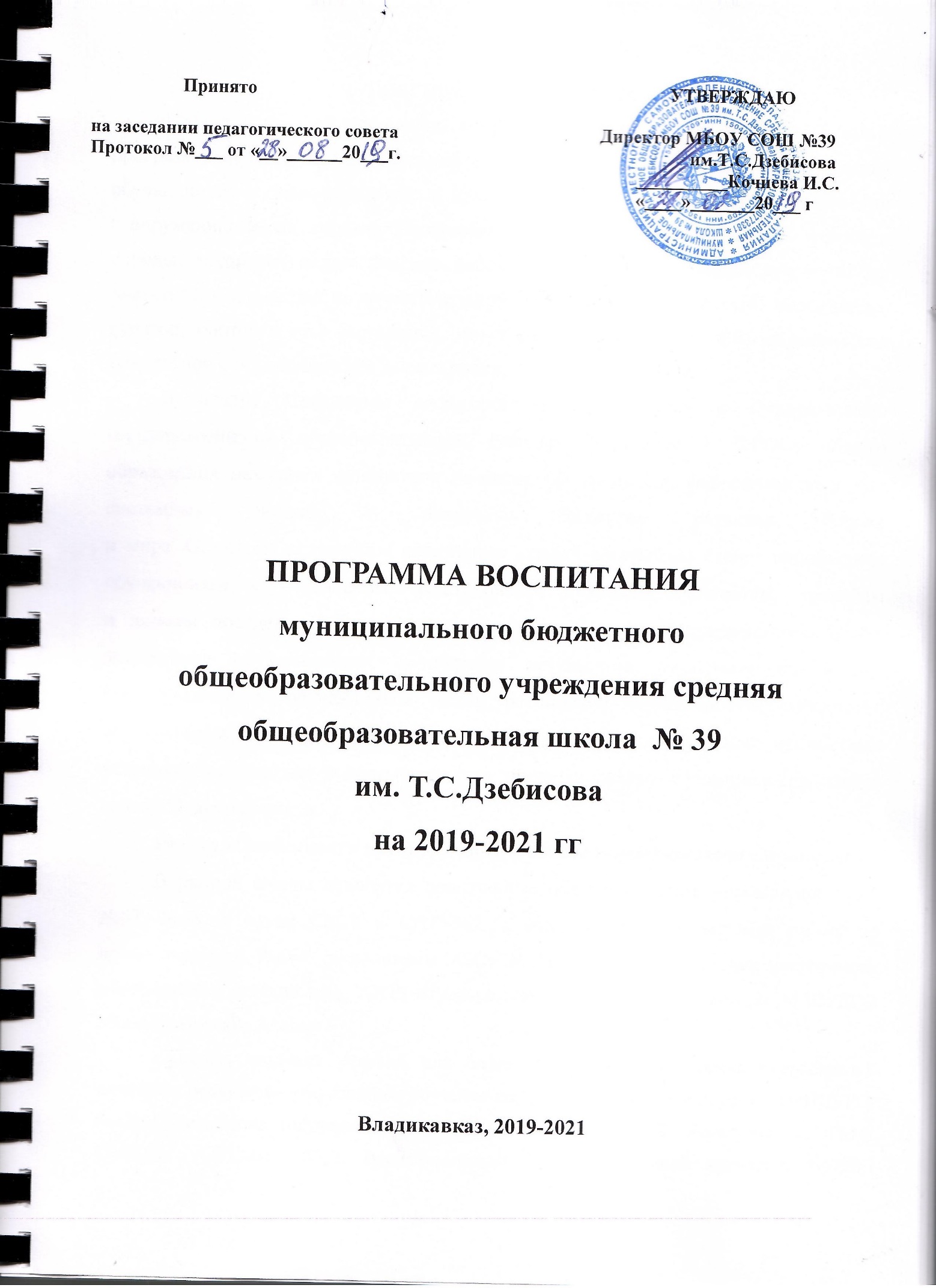 Целью настоящей программы воспитания  является создание и реализация программу воспитания, направленной на решение проблем гармоничного вхождения обучающихся в социальный мир и налаживания ответственных взаимоотношений 
с окружающими их людьми. Программа воспитания школы определяет формы и методы, которыми педагогические работники (учитель, классный руководитель, заместитель директора по воспитательной работе, старший вожатый, воспитатель, куратор, тьютор и т.п.) наставники, могут реализовать воспитательный потенциал совместной с обучающимися деятельности. В центре Программы воспитания в соответствии с Федеральными государственными образовательными стандартами (далее – ФГОС) общего образования находится личностное развитие обучающихся, формирование у них системных знаний о различных аспектах развития России 
и мира. Одним из результатов реализации данной программы станет приобщение обучающихся к российским традиционным духовным ценностям, правилам 
и нормам поведения в российском обществе. Программа призвана обеспечить достижение обучающимися личностных результатов, указанных во ФГОС: формирование у обучающихся основ российской идентичности; готовность обучающихся к саморазвитию; мотивацию к познанию и обучению; ценностные установки и социально-значимые качества личности; активное участие в социально-значимой деятельности. Раздел «Особенности организуемого в школе воспитательного процесса» В районе школы находятся дошкольные образовательные учреждения №64, №67, №68, а также СКСТ и СПТУ№7, с которыми ведётся активная работа по преемственности. Рядом  расположены МБОУ № 38, 33, 16. На территории микрорайона располагаются детский дом, УДОД «Творчество». На базе школы действует МАОУДОД «Владикавказские Аланы».С целью создания условий для более полного удовлетворения потребностей учащихся, реализации углубленного обучения школа тесно взаимодействует с СОРИПКРО,  Северо-Осетинским государственным  университетом им. К.Л. Хетагурова, СОГМА, СОГПИ,  СКГМИ, СКСТ, Владикавказский Многопрофильный техникум, ЦУЭВД «Творчество», детско-юношескими спортивными школами, станцией юных техников  и другими организациями.Раздел «Цель и задачи воспитания»Главными ориентирами в постановке целей и задач воспитания учащихся в школе, а также в создании воспитательной системы школы являются цели государственной политики в области образования. Они определены в основных документах, которыми должны руководствоваться классные руководители.Внимательно проанализировав такие документы, как Закон Российской Федерации «Об образовании», Федеральная программа развития образования в России, проект «Национальная доктрина образования Российской Федерации», «Концепция структуры и содержания общего среднего образования», можно сформулировать требования, предъявляемые к воспитанию учащихся, а именно: Система школьного воспитания должна быть направлена на разностороннее развитие учащихся. Разностороннее развитие учащихся возможно только в том случае, если весь набор воспитательных технологий и методик работы с детьми создает условия для самореализации ребенка. Самореализации учащихся способствуют развитие у них познавательной мотивации и познавательного интереса, общеучебных умений, навыков и творческих способностей, умения находить необходимую информацию, желание заниматься самообразованием. Разностороннее развитие учащихся предполагает формирование научного мировоззрения, которое позволит ученику войти в открытое информационное пространство, проявляя качества гражданина. Воспитание учащихся физически и нравственно здоровыми, способными быть патриотами своей Родины не на словах, а на деле, защищающими традиции своей страны и своего народа и уважающими традиции, обычаи, культуру других народов. Формируя гражданина и человека, необходимо помнить о том, что система воспитательной работы должна способствовать воспитанию в учащихся уважения к правам и свободам других людей, ответственности перед собой и своей семьей, обществом за свои действия и поступки.Помимо целей, обозначенных в основных государственных документах, огромное значение в воспитании имеют цели, определяемые региональной программой образования. Они отражают стремление регионов к сохранению самобытности национальной культуры, традиций, обычаев, особенностей языка, способствующих духовному и нравственному развитию ребенка. В воспитании духовности ребенка огромное значение имеет семья. Региональная политика в области образования предусматривает создание условий для формирования у родителей и детей понимания значения семейного воспитания для сохранения своей самобытности.Региональные цели воспитания тесно переплетаются с целями воспитания учащихся в школе. Система воспитательной работы в школе - это не только традиции и обычаи воспитания учащихся, но и способы и средства воспитания, которые использует учебное заведение для создания комплексной программы развития.Создавая классную программу воспитания учащихся, необходимо учитывать такие важные целевые ориентации, как: включение учащихся, независимо от возраста, в активную творческую деятельность, при этом использовать такие формы работы с детьми, которые дадут им возможность проявить активность, самостоятельность и помогут им качественно изменяться; создание условий и использование таких форм работы с детьми, которые будут направлены на саморазвитие учащихся и самосовершенствование при косвенном воздействии педагога, формирование культуры самообразования; формирование нравственной культуры учащихся и их родителей, этики взаимоотношений детей и родителей, пожилых и молодых, взрослых и юных, волевых качеств личности; приобщение учащихся к сохранению природы и истории своей страны, самобытности, неповторимости и индивидуальности природы и человека, взаимодействия людей друг с другом; развитие понимания значения труда в жизни человека и его результатов на благо себя и других людей, культуры разумного хозяйствования.В школьной программе воспитания учащихся нельзя не учитывать планируемые результаты воспитания школьников. Они предполагают наличие в каждой школе модели личности выпускника, критерии воспитанности учащихся, которые помогают классному руководителю строить классную программу воспитания учащихся.Создавая программу воспитания учащихся и модель выпускника школы, классный руководитель может использовать рекомендации, которые даны в докладе ЮНЕСКО "В новое тысячелетие". В рекомендациях говорится, что школа призвана воспитывать учащихся - будущих выпускников так, чтобы:- научить их учиться;- научить жить;- научить жить вместе;- научить работать и зарабатывать.Научить учиться - значит, научить ребенка грамотно ориентироваться в потоке разнообразной информации и самостоятельно добывать необходимую информацию, сформировать у ребенка стремление к продолжению образования и пониманию его необходимости и значимости для собственного становления, идти в ногу со временем и использовать научно-технический прогресс для саморазвития и самосовершенствования.
     Научит жить - значит, формировать у ребенка привычку к здоровому образу жизни, умение в равной мере адаптироваться в обществе и противостоять злу и насилию. Такой выпускник умеет самозащищаться, обладает зрелостью суждений, помыслов и поступков, высокими нравственными качествами. Он способен проявлять индивидуальность и социальную зрелость; готовность к жизни в семье и обществе, способность брать ответственность на себя вне зависимости от обстоятельств.Научить жить вместе - значит, сформировать у будущего взрослого такие качества характера, как умение сопереживать другому человеку, терпимость, способность к пониманию и принятию иной точки зрения и мнения, демократичность и гуманизм. При этом необходимо помнить, что гражданином мира может быть только тот человек, который научился быть гражданином своей страны и своего народа, который является патриотом не на словах, а на деле, умеет везде и всегда достойно представлять свою страну и свой народ, его достижения и культуру.Научиться работать и зарабатывать - значит, развить в будущем выпускнике стремление к труду и привычку работать, быть успешным и конкурентно способным. Будущий выпускник должен не только определиться с выбором профессии, но и четко представлять себе "за" и "против" будущей профессии, добиваться поставленной цели, проявлять при этом предприимчивость и инициативу, не бояться трудностей, которые придется преодолеть на пути к профессиональному становлению.Исходя из перечисленных выше целей воспитания, классный руководитель должен определить основные задачи воспитания, которые помогут ему создать эффективную систему воспитания в классе:- активное формирование классного самоуправления и создание условий для проявления неформального  лидерства учащихся в классе и в школе;- создание критериев воспитанности учащихся и возможностей для их проявления;- обеспечение новых подходов к организации воспитательного процесса и внедрение современных технологий воспитательной работы в воспитательный процесс;- создание условий для активного участия семьи в воспитательной системе класса;- вовлечение учащихся класса в активную жизнь в социуме и в общественных организациях;- проведение всех внеклассных мероприятий на высоком эстетическом, этическом и культурном уровне;- создание традиций и обычаев внеклассной работы в классе;- формирование коллектива единомышленников из числа родителей, учащихся, коллег для  создания воспитательной системы класса;- повышение методической и профессиональной культуры участников воспитательного процесса;- использование элементов прогнозирования и экспертной оценки результативности воспитательной системы класса.При разработке задач и целей воспитания педагоги школы должны также учитывать особенности развития детей современного общества. Сегодняшние дети, безусловно, отличаются от детей прошлого столетия.Сегодняшние дети чрезвычайно информированы в различных областях знаний. Если еще 15 - 20 лет назад ученики школ испытывали определенный информационный голод, то теперь они испытывают информационное пресыщение, которое имеет отрицательный характер и сказывается не только на психическом, но и на физическом здоровье школьников. Зачастую информация, используемая детьми, не рассчитана на возраст, бессистемна, откровенно безнравственна и противоречива. Это приводит к проявлению со стороны учащихся боязни, неуверенности, тревожности, безразличию к достоверности получаемой информации.Благодаря средствам массовой информации, периодике, художественной и специальной литературе, социуму у сегодняшних школьников больше, чем когда бы то ни было, проявляется желание провозгласить и предъявить миру собственное "Я". Позитивным является то, что собственная Я-позиция позволяет ученику быть независимым, высказывать свое мнение, но, в тоже время, она формирует излишнюю самоуверенность, порой необоснованную свободу мнений, демонстрированное и независимое поведение.Подростки не всегда проявляют к словам и поступкам взрослых доверие, терпение, не всегда они хотят подражать даже самым близким людям. Взрослые должны проявлять терпимость к учащимся и быть психологически готовыми к тому, что школьники проявляют доверие к взрослым не в полной мере.Физическое нездоровье современных школьников связано с проблемами экологии, проблемами радиоактивного заражения огромных территорий, школьные перегрузки, проблемы психологического плана в семье и учебном заведении.Дети растут в однодетных семьях, родители увлечены своей профессиональной деятельностью, карьерным ростом, ребята мало общаются в классе, формы организации урока часто не объединяют, а наоборот, разъединяют детей, живое общение и подвижные игры во дворе заменили компьютерные игры, телевизор, игровые приставки и т.д.Все выше перечисленные признаки современных подростков требуют пристального и серьезного внимания со стороны педагога. Это даст возможность построить воспитательную систему класса таким образом, чтобы она помогла педагогическому коллективу найти рациональную модель воспитания, способную преодолеть негативы взросления. Нужно стремиться, чтобы выпускник современной школы обладал следующими качествами:- самостоятельностью в выборе и принятии решений;- ответственностью за свои решения, действия и поступки;- способностью терпимо относиться к своему ближайшему окружению, родным людям;- готовностью действовать в самых непредвиденных и нестандартных ситуациях;- мотивированностью на получение прочных знаний;- способностью к совершению нравственных поступков и сохранению чувства собственного достоинства в самых трудных ситуациях;- компетентностью в учебной и будущей профессиональной деятельности;- способностью ощущать себя одновременно как гражданином своей страны, так и мира, быть национальным патриотом;- умением жить в ладу с другими народами, культурами;- уважительным отношением к мнению других людей, терпимостью в общении.1. ОСОБЕННОСТИ ОРГАНИЗУЕМОГО В ШКОЛЕ ВОСПИТАТЕЛЬНОГО ПРОЦЕССАПроцесс воспитания в образовательной организации основывается 
на следующих принципах взаимодействия педагогических работников 
и обучающихся:неукоснительное соблюдение законности и прав семьи и обучающегося, соблюдения конфиденциальности информации об обучающемся и семье, приоритета безопасности обучающегося при нахождении в образовательной организации;ориентир на создание в образовательной организации психологически комфортной среды для каждого обучающегося и взрослого, без которой невозможно конструктивное взаимодействие обучающихся и педагогических работников; реализация процесса воспитания главным образом через создание в школе детско-взрослых общностей, которые бы объединяли обучающихся 
и педагогических работников яркими и содержательными событиями, общими позитивными эмоциями и доверительными отношениями друг к другу;организация основных совместных дел обучающихся и педагогических работников как предмета совместной заботы и взрослых, и обучающихся;системность, целесообразность и нешаблонность воспитания как условия его эффективности.Основными традициями воспитания в образовательной организации являются следующие: стержнем годового цикла воспитательной работы школы являются ключевые общешкольные дела, через которые осуществляется интеграция воспитательных усилий педагогических работников;важной чертой каждого ключевого дела и большинства используемых для воспитания других совместных дел педагогических работников и обучающихся является коллективная разработка, коллективное планирование, коллективное проведение и коллективный анализ их результатов;в школе создаются такие условия, при которых по мере взросления обучающегося увеличивается и его роль в совместных делах (от пассивного наблюдателя до организатора);в проведении общешкольных дел отсутствует соревновательность между классами, поощряется конструктивное межклассное и межвозрастное взаимодействие обучающихся, а также их социальная активность; педагогические работники школы ориентированы на формирование коллективов в рамках школьных классов, кружков, студий, секций и иных детских объединений, на установление в них доброжелательных и товарищеских взаимоотношений;ключевой фигурой воспитания в школе является классный руководитель, реализующий по отношению к обучающимся защитную, личностно развивающую, организационную, посредническую (в разрешении конфликтов) функции.2. ЦЕЛЬ И ЗАДАЧИ ВОСПИТАНИЯСовременный национальный воспитательный идеал – это высоконравственный, творческий, компетентный гражданин России, принимающий судьбу Отечества как свою личную, осознающий ответственность за настоящее 
и будущее своей страны, укорененный в духовных и культурных традициях многонационального народа Российской Федерации. Исходя из этого воспитательного идеала, а также основываясь на базовых 
для нашего общества ценностях (таких как семья, труд, отечество, природа, мир, знания, культура, здоровье, человек) формулируется общая цель воспитания 
в общеобразовательной организации – личностное развитие обучающихся, проявляющееся:в усвоении ими знаний основных норм, которые общество выработало 
на основе этих ценностей (то есть, в усвоении ими социально значимых знаний); в развитии их позитивных отношений к этим общественным ценностям 
(то есть в развитии их социально значимых отношений);в приобретении ими соответствующего этим ценностям опыта поведения, опыта применения сформированных знаний и отношений на практике (то есть 
в приобретении ими опыта осуществления социально значимых дел).Данная цель ориентирует педагогических работников не на обеспечение соответствия личности обучающегося единому уровню воспитанности, 
а на обеспечение позитивной динамики развития его личности. В связи с этим важно сочетание усилий педагогического работника по развитию личности обучающегося и усилий самого обучающегося по своему саморазвитию. Их сотрудничество, партнерские отношения являются важным фактором успеха в достижении цели.Конкретизация общей цели воспитания применительно к возрастным особенностям обучающихся позволяет выделить в ней следующие целевые приоритеты, которым необходимо уделять чуть большее внимание на разных уровнях общего образования.1. В воспитании обучающихся младшего школьного возраста (уровень начального общего образования) таким целевым приоритетом является создание благоприятных условий для усвоения обучающимися социально значимых 
знаний – знаний основных норм и традиций того общества, в котором они живут. Выделение данного приоритета связано с особенностями обучающихся младшего школьного возраста: с их потребностью самоутвердиться в своем новом социальном статусе – статусе обучающегося, то есть научиться соответствовать предъявляемым к носителям данного статуса нормам и принятым традициям поведения. Такого рода нормы и традиции задаются в школе педагогическими работниками и воспринимаются обучающимися именно как нормы и традиции поведения обучающегося. Знание их станет базой для развития социально значимых отношений обучающихся и накопления ими опыта осуществления социально значимых дел и в дальнейшем, в подростковом и юношеском возрасте. К наиболее важным из них относятся следующие:  быть любящим, послушным и отзывчивым сыном (дочерью), братом (сестрой), внуком (внучкой); уважать старших и заботиться о младших членах семьи; выполнять посильную для обучающегося домашнюю работу, помогая старшим;быть трудолюбивым, следуя принципу «делу — время, потехе — час» как в учебных занятиях, так и в домашних делах, доводить начатое дело до конца;знать и любить свою Родину – свой родной дом, двор, улицу, город, село, свою страну; беречь и охранять природу (ухаживать за комнатными растениями в классе 
или дома, заботиться о своих домашних питомцах и, по возможности, о бездомных животных в своем дворе; подкармливать птиц в морозные зимы; не засорять бытовым мусором улицы, леса, водоемы);  проявлять миролюбие – не затевать конфликтов и стремиться решать спорные вопросы, не прибегая к силе; стремиться узнавать что-то новое, проявлять любознательность, ценить знания;быть вежливым и опрятным, скромным и приветливым;соблюдать правила личной гигиены, режим дня, вести здоровый образ жизни; уметь сопереживать, проявлять сострадание к попавшим в беду; стремиться устанавливать хорошие отношения с другими людьми; уметь прощать обиды, защищать слабых, по мере возможности помогать нуждающимся в этом  людям; уважительно относиться к людям иной национальной или религиозной принадлежности, иного имущественного положения, людям с ограниченными возможностями здоровья;быть уверенным в себе, открытым и общительным, не стесняться быть 
в чем-то непохожим на других ребят; уметь ставить перед собой цели и проявлять инициативу, отстаивать свое мнение и действовать самостоятельно, без помощи старших.  Знание обучающимся младших классов данных социальных норм и традиций, понимание важности следования им имеет особое значение для обучающегося этого возраста, поскольку облегчает его вхождение в широкий социальный мир, 
в открывающуюся ему систему общественных отношений. 2. В воспитании обучающихся подросткового возраста (уровень основного общего образования) таким приоритетом является создание благоприятных условий для развития социально значимых отношений обучающихся, и, прежде всего, ценностных отношений:к семье как главной опоре в жизни человека и источнику его счастья;к труду как основному способу достижения жизненного благополучия человека, залогу его успешного профессионального самоопределения и ощущения уверенности в завтрашнем дне; к своему отечеству, своей малой и большой Родине как месту, в котором человек вырос и познал первые радости и неудачи, которая завещана ему предками и которую нужно оберегать; к природе как источнику жизни на Земле, основе самого ее существования, нуждающейся в защите и постоянном внимании со стороны человека; к миру как главному принципу человеческого общежития, условию крепкой дружбы, налаживания отношений с коллегами по работе в будущем и создания благоприятного микроклимата в своей собственной семье;к знаниям как интеллектуальному ресурсу, обеспечивающему будущее человека, как результату кропотливого, но увлекательного учебного труда; к культуре как духовному богатству общества и важному условию ощущения человеком полноты проживаемой жизни, которое дают ему чтение, музыка, искусство, театр, творческое самовыражение;к здоровью как залогу долгой и активной жизни человека, его хорошего настроения и оптимистичного взгляда на мир;к окружающим людям как безусловной и абсолютной ценности, 
как равноправным социальным партнерам, с которыми необходимо выстраивать доброжелательные и взаимоподдерживающие отношения, дающие человеку радость общения и позволяющие избегать чувства одиночества;к самим себе как хозяевам своей судьбы, самоопределяющимся 
и самореализующимся личностям, отвечающим за свое собственное будущее. Данный ценностный аспект человеческой жизни чрезвычайно важен для личностного развития обучающегося, так как именно ценности во многом определяют его жизненные цели, его поступки, его повседневную жизнь. Выделение данного приоритета в воспитании обучающихся, обучающихся на ступени основного общего образования, связано с особенностями обучающихся подросткового возраста: с их стремлением утвердить себя как личность в системе отношений, свойственных взрослому миру. В этом возрасте особую значимость для обучающихся приобретает становление их собственной жизненной позиции, собственных ценностных ориентаций. Подростковый возраст – наиболее удачный возраст для развития социально значимых отношений обучающихся.3. В воспитании обучающихся юношеского возраста (уровень среднего общего образования) таким приоритетом является создание благоприятных условий для приобретения обучающимися опыта осуществления социально значимых дел.Выделение данного приоритета связано с особенностями обучающихся юношеского возраста: с их потребностью в жизненном самоопределении, в выборе дальнейшего жизненного пути, который открывается перед ними на пороге самостоятельной взрослой жизни. Сделать правильный выбор старшеклассникам поможет имеющийся у них реальный практический опыт, который они могут приобрести в том числе и в школе. Важно, чтобы опыт оказался социально значимым, так как именно он поможет гармоничному вхождению обучающихся 
во взрослую жизнь окружающего их общества. Это:опыт дел, направленных на заботу о своей семье, родных и близких; трудовой опыт, опыт участия в производственной практике;опыт дел, направленных на пользу своему родному городу или селу, стране 
в целом, опыт деятельного выражения собственной гражданской позиции; опыт природоохранных дел;опыт разрешения возникающих конфликтных ситуаций в школе, дома 
или на улице;опыт самостоятельного приобретения новых знаний, проведения научных исследований, опыт проектной деятельности;опыт изучения, защиты и восстановления культурного наследия человечества, опыт создания собственных произведений культуры, опыт творческого самовыражения; опыт ведения здорового образа жизни и заботы о здоровье других людей; опыт оказания помощи окружающим, заботы о малышах или пожилых людях, волонтерский опыт;опыт самопознания и самоанализа, опыт социально приемлемого самовыражения и самореализации.Добросовестная работа педагогических работников, направленная 
на достижение поставленной цели, позволит обучающемуся получить необходимые социальные навыки, которые помогут ему лучше ориентироваться в сложном мире человеческих взаимоотношений, эффективнее налаживать коммуникацию 
с окружающими, увереннее себя чувствовать во взаимодействии с ними, продуктивнее сотрудничать с людьми разных возрастов и разного социального положения, смелее искать и находить выходы из трудных жизненных ситуаций, осмысленнее выбирать свой жизненный путь в сложных поисках счастья для себя 
и окружающих его людей.Достижению поставленной цели воспитания обучающихся будет способствовать решение следующих основных задач: реализовывать воспитательные возможности общешкольных ключевых дел, поддерживать традиции их коллективного планирования, организации, проведения и анализа в школьном сообществе;реализовывать потенциал классного руководства в воспитании обучающихся, поддерживать активное участие классных сообществ в жизни школы;вовлекать обучающихся в кружки, секции, клубы, студии и иные объединения, работающие по школьным программам внеурочной деятельности, реализовывать 
их воспитательные возможности;использовать в воспитании обучающихся возможности школьного урока, поддерживать использование на уроках интерактивных форм занятий 
с обучающимися; инициировать и поддерживать ученическое самоуправление – как на уровне школы, так и на уровне классных сообществ; поддерживать деятельность функционирующих на базе школы детских общественных объединений и организаций;организовывать для обучающихся экскурсии, экспедиции, походы 
и реализовывать их воспитательный потенциал;организовывать профориентационную работу с обучающимися;организовать работу школьных медиа, реализовывать их воспитательный потенциал; развивать предметно-эстетическую среду школы и реализовывать ее воспитательные возможности;организовать работу с семьями обучающихся, их родителями или законными представителями, направленную на совместное решение проблем личностного развития обучающихся.Планомерная реализация поставленных задач позволит организовать в школе интересную и событийно насыщенную жизнь обучающихся и педагогических работников, что станет эффективным способом профилактики антисоциального поведения обучающихся.3. ВИДЫ, ФОРМЫ И СОДЕРЖАНИЕ ДЕЯТЕЛЬНОСТИПрактическая реализация цели и задач воспитания осуществляется в рамках следующих направлений воспитательной работы школы. Каждое из них представлено в соответствующем модуле.3.1. Модуль «Ключевые общешкольные дела»Вне образовательной организации:социальные проекты – ежегодные совместно разрабатываемые и реализуемые обучающимися и педагогическими работниками комплексы дел (благотворительной, экологической, патриотической, трудовой направленности), ориентированные 
на преобразование окружающего школу социума;открытые дискуссионные площадки – регулярно организуемый комплекс открытых дискуссионных площадок (детских, педагогических, родительских, совместных), на которые приглашаются представители других школ, деятели науки и культуры, представители власти, общественности и в рамках которых обсуждаются насущные поведенческие, нравственные, социальные, проблемы, касающиеся жизни школы, города, страны; проводимые для жителей микрорайона и организуемые совместно с семьями обучающихся спортивные состязания, праздники, фестивали, представления, которые открывают возможности для творческой самореализации обучающихся 
и включают их в деятельную заботу об окружающих; участие во всероссийских акциях, посвященных значимым отечественным 
и международным событиям.На уровне образовательной организации:разновозрастные сборы – ежегодные многодневные выездные события, включающие в себя комплекс коллективных творческих дел, в процессе которых складывается особая детско-взрослая общность, характеризующаяся доверительными, поддерживающими взаимоотношениями, ответственным отношением к делу, атмосферой эмоционально-психологического комфорта, доброго юмора и общей радости; общешкольные праздники – ежегодно проводимые творческие (театрализованные, музыкальные, литературные) дела, связанные 
со значимыми для обучающихся и педагогических работников знаменательными датами и в которых участвуют все классы школы;торжественные ритуалы посвящения, связанные с переходом обучающихся 
на следующую ступень образования, символизирующие приобретение ими новых социальных статусов в школе и развивающие школьную идентичность обучающихся;капустники – театрализованные выступления педагогических работников, родителей и обучающихся с элементами доброго юмора, пародий, импровизаций 
на темы жизни обучающихся и педагогических работников. Они создают в школе атмосферу творчества и неформального общения, способствуют сплочению детского, педагогического и родительского сообществ школы;церемонии награждения (по итогам года) обучающихся и педагогических работников за активное участие в жизни школы, защиту чести школы в конкурсах, соревнованиях, олимпиадах, значительный вклад в развитие школы. 
Это способствует поощрению социальной активности обучающихся, развитию позитивных межличностных отношений между педагогическими работниками 
и воспитанниками, формированию чувства доверия и уважения друг к другу.На уровне классов:выбор и делегирование представителей классов в общешкольные советы дел, ответственных за подготовку общешкольных ключевых дел; участие школьных классов в реализации общешкольных ключевых дел; проведение в рамках класса итогового анализа обучающимися общешкольных ключевых дел, участие представителей классов в итоговом анализе проведенных дел на уровне общешкольных советов дела.На уровне обучающихся: вовлечение по возможности каждого обучающегося в ключевые дела школы 
в одной из возможных для них ролей: сценаристов, постановщиков, исполнителей, ведущих, декораторов, музыкальных редакторов, корреспондентов, ответственных 
за костюмы и оборудование, ответственных за приглашение и встречу гостей и т.п.);индивидуальная помощь обучающемуся (при необходимости) в освоении навыков подготовки, проведения и анализа ключевых дел;наблюдение за поведением обучающегося в ситуациях подготовки, проведения и анализа ключевых дел, за его отношениями со сверстниками, старшими 
и младшими обучающимися, с педагогическими работниками и другими взрослыми;при необходимости коррекция поведения обучающегося через частные беседы с ним, через включение его в совместную работу с другими обучающимися, которые могли бы стать хорошим примером для обучающегося, через предложение взять 
в следующем ключевом деле на себя роль ответственного за тот или иной фрагмент общей работы. 3.2. Модуль «Классное руководство»Осуществляя работу с классом, педагогический работник (классный руководитель, воспитатель, куратор, наставник, тьютор и т.п.) организует работу 
с коллективом класса; индивидуальную работу с обучающимися вверенного ему класса; работу с учителями-предметниками в данном классе; работу с родителями обучающихся или их законными представителями .Работа с классным коллективом:инициирование и поддержка участия класса в общешкольных ключевых делах, оказание необходимой помощи обучающимся в их подготовке, проведении 
и анализе;организация интересных и полезных для личностного развития обучающегося, совместных дел с обучающимися вверенного ему класса (познавательной, трудовой, спортивно-оздоровительной, духовно-нравственной, творческой, профориентационной направленности), позволяющие с одной стороны, – вовлечь 
в них обучающихся с самыми разными потребностями и тем самым дать 
им возможность самореализоваться в них, а с другой, – установить и упрочить доверительные отношения с обучающимися класса, стать для них значимым взрослым, задающим образцы поведения в обществе. проведение классных часов как часов плодотворного и доверительного общения педагогического работника и обучающихся, основанных на принципах уважительного отношения к личности обучающегося, поддержки активной позиции каждого обучающегося в беседе, предоставления обучающимся возможности обсуждения и принятия решений по обсуждаемой проблеме, создания благоприятной среды для общения. сплочение коллектива класса через: игры и тренинги на сплочение 
и командообразование; однодневные и многодневные походы и экскурсии, организуемые классными руководителями и родителями; празднования в классе дней рождения обучающихся, включающие в себя подготовленные ученическими микрогруппами поздравления, сюрпризы, творческие подарки и розыгрыши; регулярные внутриклассные «огоньки» и вечера, дающие каждому обучающемуся возможность рефлексии собственного участия в жизни класса. выработка совместно с обучающимися законов класса, помогающих обучающимся  освоить нормы и правила общения, которым они должны следовать 
в школе. Индивидуальная работа с обучающимися:изучение особенностей личностного развития обучающихся класса через наблюдение за поведением обучающихся в их повседневной жизни, в специально создаваемых педагогических ситуациях, в играх, погружающих обучающегося в мир человеческих отношений, в организуемых педагогическим работником беседах 
по тем или иным нравственным проблемам; результаты наблюдения сверяются 
с результатами бесед классного руководителя с родителями обучающихся, 
учителями-предметниками, а также (при необходимости) – со школьным психологом; поддержка обучающегося в решении важных для него жизненных проблем (налаживание взаимоотношений с одноклассниками или педагогическими работниками, выбор профессии, организации высшего образования и дальнейшего трудоустройства, успеваемость и т.п.), когда каждая проблема трансформируется классным руководителем в задачу для обучающегося, которую они совместно стараются решить; индивидуальная работа с обучающимися класса, направленная на заполнение ими личных портфолио, в которых обучающиеся не просто фиксируют свои учебные, творческие, спортивные, личностные достижения, но и в ходе индивидуальных неформальных бесед с классным руководителем в начале каждого года планируют их, а в конце года – вместе анализируют свои успехи и неудачи;коррекция поведения обучающегося через частные беседы с ним, 
его родителями или законными представителями, с другими обучающимися класса; через включение в проводимые школьным психологом тренинги общения; через предложение взять на себя ответственность за то или иное поручение в классе.Работа с учителями-предметниками в классе:регулярные консультации классного руководителя с учителями-предметниками, направленные на формирование единства мнений и требований педагогических работников по ключевым вопросам воспитания, 
на предупреждение и разрешение конфликтов между учителями-предметниками 
и обучающимися;проведение мини-педсоветов, направленных на решение конкретных проблем класса и интеграцию воспитательных влияний на обучающихся;привлечение учителей-предметников к участию во внутриклассных делах, дающих педагогическим работникам возможность лучше узнавать и понимать своих обучающихся, увидев их в иной, отличной от учебной, обстановке;привлечение учителей-предметников к участию в родительских собраниях класса для объединения усилий в деле обучения и воспитания обучающихся.Работа с родителями обучающихся или их законными представителями:регулярное информирование родителей о школьных успехах 
и проблемах их обучающихся, о жизни класса в целом;помощь родителям обучающихся или их законным представителям 
в регулировании отношений между ними, администрацией школы и учителями-предметниками; организация родительских собраний, происходящих в режиме обсуждения наиболее острых проблем обучения и воспитания обучающихся;создание и организация работы родительских комитетов классов, участвующих в управлении образовательной организацией и решении вопросов воспитания и обучения их обучающихся;привлечение членов семей обучающихся к организации и проведению дел класса;организация на базе класса семейных праздников, конкурсов, соревнований, направленных на сплочение семьи и школы.Модуль 3.3. «Курсы внеурочной деятельности»Воспитание на занятиях школьных курсов внеурочной деятельности осуществляется преимущественно через: вовлечение обучающихся в интересную и полезную для них деятельность, которая предоставит им возможность самореализоваться в ней, приобрести социально значимые знания, развить в себе важные для своего личностного развития социально значимые отношения, получить опыт участия в социально значимых делах;формирование в кружках, секциях, клубах, студиях и т.п. детско-взрослых общностей, которые могли бы объединять обучающихся и педагогических работников общими позитивными эмоциями и доверительными отношениями друг 
к другу;создание в детских объединениях традиций, задающих их членам определенные социально значимые формы поведения;поддержку в детских объединениях обучающихся с ярко выраженной лидерской позицией и установкой на сохранение и поддержание накопленных социально значимых традиций; поощрение педагогическими работниками детских инициатив и детского самоуправления. Реализация воспитательного потенциала курсов внеурочной деятельности происходит в рамках следующих выбранных обучающимися ее видов.Познавательная деятельность. Курсы внеурочной деятельности, направленные на передачу обучающимся  социально значимых знаний, развивающие их любознательность, позволяющие привлечь их внимание 
к экономическим, политическим, экологическим, гуманитарным проблемам нашего общества, формирующие их гуманистическое мировоззрение и научную картину мира.Художественное творчество. Курсы внеурочной деятельности, создающие благоприятные условия для просоциальной самореализации обучающихся, направленные на раскрытие их творческих способностей, формирование чувства вкуса и умения ценить прекрасное, на воспитание ценностного отношения обучающихся к культуре и их общее духовно-нравственное развитие. Проблемно-ценностное общение. Курсы внеурочной деятельности, направленные на развитие коммуникативных компетенций обучающихся, воспитание у них культуры общения, развитие умений слушать и слышать других, уважать чужое мнение и отстаивать свое собственное, терпимо относиться 
к разнообразию взглядов людей.Туристско-краеведческая деятельность. Курсы внеурочной деятельности, направленные на воспитание у обучающихся любви к своему краю, его истории, культуре, природе, на развитие самостоятельности и ответственности обучающихся, формирование у них навыков самообслуживающего труда. Спортивно-оздоровительная деятельность. Курсы внеурочной деятельности, направленные на физическое развитие обучающихся, развитие их ценностного отношения к своему здоровью, побуждение к здоровому образу жизни, воспитание силы воли, ответственности, формирование установок на защиту слабых. Трудовая деятельность. Курсы внеурочной деятельности, направленные 
на развитие творческих способностей обучающихся, воспитание у них трудолюбия 
и уважительного отношения к физическому труду.  Игровая деятельность. Курсы внеурочной деятельности, направленные 
на раскрытие творческого, умственного и физического потенциала обучающихся, развитие у них навыков конструктивного общения, умений работать в команде.Занятость учащихся во внеурочное время в МБОУ СОШ№39 им. Т.С. Дзебисова3.4. Модуль «Школьный урок»Реализация педагогическими работниками воспитательного потенциала урока предполагает следующее (примечание: приведенный ниже перечень видов и форм деятельности носит примерный характер. Если школа в организации процесса воспитания использует потенциал урока, то в данном модуле Программы 
ее разработчикам необходимо описать те виды и формы деятельности, которые используются в работе именно их школы. В реализации этих видов и форм деятельности педагогическим работникам важно ориентироваться на целевые приоритеты, связанные с возрастными особенностями их воспитанников):установление доверительных отношений между педагогическим работником 
и его обучающимися, способствующих позитивному восприятию обучающимися требований и просьб педагогического работника, привлечению их внимания 
к обсуждаемой на уроке информации, активизации их познавательной деятельности;побуждение обучающихся соблюдать на уроке общепринятые нормы поведения, правила общения со старшими (педагогическими работниками) 
и сверстниками (обучающимися), принципы учебной дисциплины 
и самоорганизации; привлечение внимания обучающихся к ценностному аспекту изучаемых 
на уроках явлений, организация их работы с получаемой на уроке социально значимой информацией – инициирование ее обсуждения, высказывания обучающимися своего мнения по ее поводу, выработки своего к ней отношения; использование воспитательных возможностей содержания учебного предмета через демонстрацию обучающимся примеров ответственного, гражданского поведения, проявления человеколюбия и добросердечности, через подбор соответствующих текстов для чтения, задач для решения, проблемных ситуаций 
для обсуждения в классе;применение на уроке интерактивных форм работы с обучающимися: интеллектуальных игр, стимулирующих познавательную мотивацию обучающихся; дидактического театра, где полученные на уроке знания обыгрываются 
в театральных постановках; дискуссий, которые дают обучающимся возможность приобрести опыт ведения конструктивного диалога; групповой работы или работы 
в парах, которые учат обучающихся командной работе и взаимодействию с другими обучающимися;  включение в урок игровых процедур, которые помогают поддержать мотивацию обучающихся к получению знаний, налаживанию позитивных межличностных отношений в классе, помогают установлению доброжелательной атмосферы во время урока; организация шефства мотивированных и эрудированных обучающихся 
над их неуспевающими одноклассниками, дающего обучающимся социально значимый опыт сотрудничества и взаимной помощи;инициирование и поддержка исследовательской деятельности обучающихся 
в рамках реализации ими индивидуальных и групповых исследовательских проектов, что даст обучающимся возможность приобрести навык самостоятельного решения теоретической проблемы, навык генерирования и оформления собственных идей, навык уважительного отношения к чужим идеям, оформленным в работах других исследователей, навык публичного выступления перед аудиторией, аргументирования и отстаивания своей точки зрения.3.5. Модуль «Самоуправление»Поддержка детского самоуправления в школе помогает педагогическим работникам воспитывать в обучающихся инициативность, самостоятельность, ответственность, трудолюбие, чувство собственного достоинства, а обучающимся – предоставляет широкие возможности для самовыражения и самореализации. Это то, что готовит их к взрослой жизни. Поскольку обучающимся младших 
и подростковых классов не всегда удается самостоятельно организовать свою деятельность, детское самоуправление иногда и на время может трансформироваться (посредством введения функции педагога-куратора) в детско-взрослое самоуправление. Детское самоуправление в школе осуществляется следующим образом (примечание: приведенный ниже перечень видов и форм деятельности носит примерный характер. Если школа в организации процесса воспитания использует потенциал детского самоуправления, то в данном модуле Программы 
ее разработчикам необходимо описать те виды и формы деятельности, которые используются в работе именно их школы. При этом в их реализации педагогическим работникам важно ориентироваться на целевые приоритеты, связанные 
с возрастными особенностями их воспитанников).На уровне школы:через деятельность выборного Совета обучающихся, создаваемого для учета мнения обучающихся по вопросам управления образовательной организацией 
и принятия административных решений, затрагивающих их права и законные интересы;через деятельность Совета старост, объединяющего старост классов для облегчения распространения значимой для обучающихся информации и получения обратной связи от классных коллективов;через работу постоянно действующего школьного актива, инициирующего 
и организующего проведение личностно значимых для обучающихся событий (соревнований, конкурсов, фестивалей, капустников, флешмобов и т.п.);через деятельность творческих советов дела, отвечающих за проведение тех или иных конкретных мероприятий, праздников, вечеров, акций и т.п.;через деятельность созданной из наиболее авторитетных старшеклассников 
и курируемой школьным психологом группы по урегулированию конфликтных ситуаций в школе. На уровне классов:через деятельность выборных по инициативе и предложениям обучающихся класса лидеров (например, старост, дежурных командиров), представляющих интересы класса в общешкольных делах и призванных координировать его работу 
с работой общешкольных органов самоуправления и классных руководителей;через деятельность выборных органов самоуправления, отвечающих 
за различные направления работы класса (например: штаб спортивных дел, штаб творческих дел, штаб работы с обучающимися младших классов);через организацию на принципах самоуправления жизни детских групп, отправляющихся в походы, экспедиции, на экскурсии, осуществляемую через систему распределяемых среди участников ответственных должностей.На индивидуальном уровне: через вовлечение обучающихся в планирование, организацию, проведение 
и анализ общешкольных и внутриклассных дел;через реализацию обучающимися, взявшими на себя соответствующую роль, функций по контролю за порядком и чистотой в классе, уходом за классной комнатой, комнатными растениями и т.п.3.6. Модуль «Детские общественные объединения»Действующее на базе школы детское общественное объединение – это добровольное, самоуправляемое, некоммерческое формирование, созданное 
по инициативе обучающихся и взрослых, объединившихся на основе общности интересов для реализации общих целей, указанных в уставе общественного объединения. Его правовой основой является Федеральный закон от 19 мая 1995 г. № 82-ФЗ «Об общественных объединениях» (ст. 5). Воспитание в детском общественном объединении осуществляется через: утверждение и последовательную реализацию в детском общественном объединении демократических процедур (выборы руководящих органов объединения, подотчетность выборных органов общему сбору объединения; ротация состава выборных органов и т.п.), дающих обучающемуся возможность получить социально значимый опыт гражданского поведения;организацию общественно полезных дел, дающих обучающимся возможность получить важный для их личностного развития опыт деятельности, направленной 
на помощь другим людям, своей школе, обществу в целом; развить в себе такие качества как забота, уважение, умение сопереживать, умение общаться, слушать 
и слышать других. Такими делами могут являться: посильная помощь, оказываемая обучающимися пожилым людям; совместная работа с учреждениями социальной сферы (проведение культурно-просветительских и развлекательных мероприятий для посетителей этих учреждений, помощь в благоустройстве территории данных учреждений и т.п.); участие обучающихся в работе на прилегающей к школе территории (работа в школьном саду, уход за деревьями и кустарниками, благоустройство клумб) и другие;договор, заключаемый между обучающимися и детским общественным объединением, традиционной формой которого является Торжественное обещание (клятва) при вступлении в объединение. Договор представляет собой механизм, регулирующий отношения, возникающие между обучающимся и коллективом детского общественного объединения, его руководителем, обучающимися, 
не являющимися членами данного объединения;клубные встречи – формальные и неформальные встречи членов детского общественного объединения для обсуждения вопросов управления объединением, планирования дел в школе и микрорайоне, совместного пения, празднования знаменательных для членов объединения событий;лагерные сборы детского объединения, проводимые в каникулярное время 
на базе загородного лагеря. Здесь, в процессе круглосуточного совместного проживания смены формируется костяк объединения, вырабатывается взаимопонимание, система отношений, выявляются лидеры, формируется атмосфера сообщества, формируется и апробируется набор значимых дел;рекрутинговые мероприятия в начальной школе, реализующие идею популяризации деятельности детского общественного объединения, привлечения 
в него новых участников (проводятся в форме игр, квестов, театрализаций и т.п.);поддержку и развитие в детском объединении его традиций и ритуалов, формирующих у обучающегося чувство общности с другими его членами, чувство причастности к тому, что происходит в объединении (реализуется посредством введения особой символики детского объединения, проведения ежегодной церемонии посвящения в члены детского объединения, создания и поддержки интернет-странички детского объединения в социальных сетях, организации деятельности пресс-центра детского объединения, проведения традиционных огоньков – формы коллективного анализа проводимых детским объединением дел);участие членов детского общественного объединения в волонтерских акциях, деятельности на благо конкретных людей и социального окружения в целом. 
Это может быть как участием обучающихся в проведении разовых акций, которые часто носят масштабный характер, так и постоянной деятельностью обучающихся.Модуль 3.7. «Экскурсии, экспедиции, походы»Экскурсии, экспедиции, походы помогают обучающемуся расширить свой кругозор, получить новые знания об окружающей его социальной, культурной, природной среде, научиться уважительно и бережно относиться к ней, приобрести важный опыт социально одобряемого поведения в различных внешкольных ситуациях. На экскурсиях, в экспедициях, в походах создаются благоприятные условия для воспитания у обучающихся самостоятельности и ответственности, формирования у них навыков самообслуживающего труда, преодоления 
их инфантильных и эгоистических наклонностей, обучения рациональному использованию своего времени, сил, имущества. Эти воспитательные возможности реализуются в рамках следующих видов и форм деятельности:регулярные пешие прогулки, экскурсии или походы выходного 
дня, организуемые в классах их классными руководителями и родителями обучающихся: в музей, в картинную галерею, в технопарк, на предприятие, 
на природу (проводятся как интерактивные занятия с распределением среди обучающихся ролей и соответствующих им заданий, например: «фотографов», «разведчиков», «гидов», «корреспондентов», «оформителей»);литературные, исторические, биологические экспедиции, организуемые педагогическими работниками и родителями обучающихся в другие города или села для углубленного изучения биографий проживавших здесь российских поэтов 
и писателей, произошедших здесь исторических событий, имеющихся здесь природных и историко-культурных ландшафтов, флоры и фауны; поисковые экспедиции – вахты памяти, организуемые школьным поисковым отрядом к местам боев Великой отечественной войны для поиска и захоронения останков погибших советских воинов;многодневные походы, организуемые совместно с организациями, реализующими дополнительные общеразвивающие программы и осуществляемые 
с обязательным привлечением обучающихся к коллективному планированию (разработка маршрута, расчет времени и мест возможных ночевок и переходов), коллективной организации (подготовка необходимого снаряжения и питания), коллективному проведению (распределение среди обучающихся основных видов работ и соответствующих им ответственных должностей), коллективному анализу туристского путешествия (каждого дня - у вечернего походного костра и всего похода - по возвращению домой);турслет с участием команд, сформированных из педагогических работников, обучающихся и их родителей, включающий в себя, например: соревнование 
по технике пешеходного туризма, соревнование по спортивному ориентированию, конкурс на лучшую топографическую съемку местности, конкурс знатоков лекарственных растений, конкурс туристской кухни, конкурс туристской песни, конкурс благоустройства командных биваков, комбинированную эстафету;летний выездной палаточный лагерь, ориентированный на организацию активного отдыха обучающихся, обучение навыкам выживания в дикой природе, закаливание (программа лагеря может включать мини-походы, марш-броски, ночное ориентирование, робинзонады, квесты, игры, соревнования, конкурсы). 3.8. Модуль «Профориентация»Совместная деятельность педагогических работников и обучающихся 
по направлению «профориентация» включает в себя профессиональное просвещение обучающихся; диагностику и консультирование по проблемам профориентации, организацию профессиональных проб обучающихся. Задача совместной деятельности педагогического работника и обучающегося – подготовить обучающегося к осознанному выбору своей будущей профессиональной деятельности. Создавая профориентационно значимые проблемные ситуации, формирующие готовность обучающегося к выбору, педагогический работник актуализирует его профессиональное самоопределение, позитивный взгляд на труд 
в постиндустриальном мире, охватывающий не только профессиональную, 
но и внепрофессиональную составляющие такой деятельности. Эта работа осуществляется через: циклы профориентационных часов общения, направленных на подготовку обучающегося к осознанному планированию и реализации своего профессионального будущего;профориентационные игры: симуляции, деловые игры, квесты, решение кейсов (ситуаций, в которых необходимо принять решение, занять определенную позицию), расширяющие знания обучающихся о типах профессий, о способах выбора профессий, о достоинствах и недостатках той или иной интересной обучающимся профессиональной деятельности;экскурсии на предприятия города, дающие обучающимся начальные представления о существующих профессиях и условиях работы людей, представляющих эти профессии;посещение профориентационных выставок, ярмарок профессий, тематических профориентационных парков, профориентационных лагерей, дней открытых дверей в профессиональные образовательные организации и организации высшего образования;организация на базе пришкольного детского лагеря отдыха профориентационных смен, в работе которых принимают участие эксперты 
в области профориентации и где обучающиеся могут глубже познакомиться с теми или иными профессиями, получить представление об их специфике, попробовать свои силы в той или иной профессии, развивать в себе соответствующие навыки. совместное с педагогическими работниками изучение интернет ресурсов, посвященных выбору профессий, прохождение профориентационного онлайн-тестирования, прохождение онлайн курсов по интересующим профессиям 
и направлениям образования;участие в работе всероссийских профориентационных проектов, созданных 
в сети интернет: просмотр лекций, решение учебно-тренировочных задач, участие 
в мастер-классах, посещение открытых уроков;индивидуальные консультации психолога для обучающихся и их родителей (законных представителей) по вопросам склонностей, способностей, дарований 
и иных индивидуальных особенностей обучающихся, которые могут иметь значение в процессе выбора ими профессии;освоение обучающимися основ профессии в рамках различных курсов 
по выбору, включенных в основную образовательную программу школы, или 
в рамках курсов дополнительного образования.  3.9. Модуль «Школьные медиа»Цель школьных медиа (совместно создаваемых обучающимися 
и педагогическими работниками средств распространения текстовой, аудио и видео информации) – развитие коммуникативной культуры обучающихся, формирование навыков общения и сотрудничества, поддержка творческой самореализации обучающихся. Воспитательный потенциал школьных медиа реализуется в рамках следующих видов и форм деятельности (примечание: приведенный ниже перечень видов и форм деятельности носит примерный характер. Если школа в организации процесса воспитания использует потенциал школьных медиа, то в данном модуле Программы ее разработчикам необходимо описать те виды и формы деятельности, которые используются в работе именно их школы. При этом 
в их реализации педагогическим работникам важно ориентироваться на целевые приоритеты, связанные с возрастными особенностями их воспитанников):разновозрастный редакционный совет обучающихся, обучающихся старших классов и консультирующих их педагогических работников, целью которого является освещение (через школьную газету, школьное радио или телевидение) наиболее интересных моментов жизни школы, популяризация общешкольных ключевых дел, кружков, секций, деятельности органов ученического самоуправления; школьная газета «Импульс» для обучающихся старших классов, на страницах которой ими размещаются материалы о профессиональных организациях, об организациях высшего образования и востребованных рабочих вакансиях, которые могут быть интересны обучающимся; организуются конкурсы рассказов, поэтических произведений, сказок, репортажей и научно-популярных статей; проводятся круглые столы с обсуждением значимых учебных, социальных, нравственных проблем;школьный медиацентр – созданная из заинтересованных добровольцев группа информационно-технической поддержки школьных мероприятий, осуществляющая видеосъемку и мультимедийное сопровождение школьных праздников, фестивалей, конкурсов, спектаклей, капустников, вечеров, дискотек;школьная интернет-группа – разновозрастное сообщество обучающихся 
и педагогических работников, поддерживающее интернет-сайт школы www.s39.amsvlad.ru и соответствующую группу в социальных сетях, в частности в сети Instagram @alaniacosh392 с целью освещения деятельности образовательной организации в информационном пространстве, привлечения внимания общественности к школе, информационного продвижения ценностей школы и организации виртуальной диалоговой площадки, на которой обучающимися, педагогическими работниками и родителями могли бы открыто обсуждаться значимые для школы вопросы; школьная киностудия, в рамках которой создаются ролики, клипы, осуществляется монтаж познавательных, документальных, анимационных, художественных фильмов, с акцентом на этическое, эстетическое, патриотическое просвещение аудитории;участие обучающихся в региональных или всероссийских конкурсах школьных медиа.3.10. Модуль «Организация предметно-эстетической среды»Окружающая обучающегося предметно-эстетическая среда школы, 
при условии ее грамотной организации, обогащает внутренний мир обучающегося, способствует формированию у него чувства вкуса и стиля, создает атмосферу психологического комфорта, поднимает настроение, предупреждает стрессовые ситуации, способствует позитивному восприятию обучающимся школы. Воспитывающее влияние на обучающегося осуществляется через такие формы работы с предметно-эстетической средой школы как: оформление интерьера школьных помещений (вестибюля, коридоров, рекреаций, залов, лестничных пролетов и т.п.) и их периодическая переориентация, которая может служить хорошим средством разрушения негативных установок обучающихся на учебные и внеучебные занятия;размещение на стенах школы регулярно сменяемых экспозиций: творческих работ обучающихся, позволяющих им реализовать свой творческий потенциал, 
а также знакомящих их с работами друг друга; картин определенного художественного стиля, знакомящего обучающихся с разнообразием эстетического осмысления мира; фотоотчетов об интересных событиях, происходящих в школе (проведенных ключевых делах, интересных экскурсиях, походах, встречах 
с интересными людьми и т.п.);озеленение пришкольной территории, разбивка клумб, тенистых аллей, оборудование во дворе школы беседок, спортивных и игровых площадок, доступных и приспособленных для обучающихся разных возрастных категорий, оздоровительно-рекреационных зон, позволяющих разделить свободное пространство школы на зоны активного и тихого отдыха; создание и поддержание в рабочем состоянии в вестибюле школы стеллажей свободного книгообмена, на которые желающие обучающиеся, родители 
и педагогические работники могут выставлять для общего пользования свои книги, а также брать с них для чтения любые другие;благоустройство классных кабинетов, осуществляемое классными руководителями вместе с обучающимся и своих классов, позволяющее обучающимся проявить свои фантазию и творческие способности, создающее повод для длительного общения классного руководителя со своими обучающимися;размещение в коридорах и рекреациях школы экспонатов школьного экспериментариума – набора приспособлений для проведения заинтересованными обучающимися несложных и безопасных технических экспериментов;событийный дизайн – оформление пространства проведения конкретных школьных событий (праздников, церемоний, торжественных линеек, творческих вечеров, выставок, собраний, конференций и т.п.); совместная с обучающимися разработка, создание и популяризация особой школьной символики (флаг школы, гимн школы, эмблема школы, логотип, элементы школьного костюма и т.п.), используемой как в школьной повседневности, так и в торжественные моменты жизни образовательной организации – во время праздников, торжественных церемоний, ключевых общешкольных дел и иных происходящих в жизни школы знаковых событий;регулярная организация и проведение конкурсов творческих проектов 
по благоустройству различных участков пришкольной территории (например, высадке культурных растений, закладке газонов, сооружению альпийских горок, созданию инсталляций и иного декоративного оформления отведенных для детских проектов мест); акцентирование внимания обучающихся посредством элементов предметно-эстетической среды (стенды, плакаты, инсталляции) на важных для воспитания ценностях школы, ее традициях, правилах.3.11. Модуль «Работа с родителями»Работа с родителями или законными представителями обучающихся осуществляется для более эффективного достижения цели воспитания, которое обеспечивается согласованием позиций семьи и школы в данном вопросе. Работа 
с родителями или законными представителями обучающихся осуществляется 
в рамках следующих видов и форм деятельности: На групповом уровне: Общешкольный родительский комитет и попечительский совет школы, участвующие в управлении образовательной организацией и решении вопросов воспитания и социализации их обучающихся;семейные клубы, предоставляющие родителям, педагогическим работникам 
и обучающимся площадку для совместного проведения досуга и общения;родительские гостиные, на которых обсуждаются вопросы возрастных особенностей обучающихся, формы и способы доверительного взаимодействия родителей с обучающимися, проводятся мастер-классы, семинары, круглые столы 
с приглашением специалистов;родительские дни, во время которых родители могут посещать школьные уроки и внеурочные занятия для получения представления о ходе учебно-воспитательного процесса в школе;общешкольные родительские собрания, происходящие в режиме обсуждения наиболее острых проблем обучения и воспитания обучающихся;семейный всеобуч, на котором родители могли бы получать ценные рекомендации и советы от профессиональных психологов, врачей, социальных работников и обмениваться собственным творческим опытом и находками в деле воспитания обучающихся;  родительские форумы при школьном интернет-сайте, на которых обсуждаются интересующие родителей вопросы, а также осуществляются виртуальные консультации психологов и педагогических работников.   На индивидуальном уровне:работа специалистов по запросу родителей для решения острых конфликтных ситуаций;участие родителей в педагогических консилиумах, собираемых в случае возникновения острых проблем, связанных с обучением и воспитанием конкретного обучающегося;помощь со стороны родителей в подготовке и проведении общешкольных 
и внутриклассных мероприятий воспитательной направленности;индивидуальное консультирование c целью координации воспитательных усилий педагогических работников и родителей.4. ОСНОВНЫЕ НАПРАВЛЕНИЯ АНАЛИЗА 
ВОСПИТАТЕЛЬНОЙ РАБОТЫСамоанализ организуемой в школе воспитательной работы осуществляется 
по выбранным самой школой направлениям и проводится с целью выявления основных проблем школьного воспитания и последующего их решения. Самоанализ осуществляется ежегодно силами самой образовательной организации с привлечением (при необходимости и по самостоятельному решению администрации образовательной организации) внешних экспертов. Основными принципами, на основе которых осуществляется самоанализ воспитательной работы в школе, являются:принцип гуманистической направленности осуществляемого анализа, ориентирующий экспертов на уважительное отношение как к воспитанникам, 
так и к педагогическим работникам, реализующим воспитательный процесс; принцип приоритета анализа сущностных сторон воспитания, ориентирующий экспертов на изучение не количественных его показателей, а качественных – таких как содержание и разнообразие деятельности, характер общения и отношений между обучающимися  и педагогическими работниками;  принцип развивающего характера осуществляемого анализа, ориентирующий экспертов на использование его результатов для совершенствования воспитательной деятельности педагогических работников: грамотной постановки ими цели и задач воспитания, умелого планирования своей воспитательной работы, адекватного подбора видов, форм и содержания их совместной с обучающимися  деятельности;принцип разделенной ответственности за результаты личностного развития обучающихся, ориентирующий экспертов на понимание того, что личностное развитие обучающихся – это результат как социального воспитания (в котором школа участвует наряду с другими социальными институтами), так и стихийной социализации и саморазвития обучающихся.Основными направлениями анализа организуемого в школе воспитательного процесса могут быть следующие. 1. Результаты воспитания, социализации и саморазвития обучающихся. Критерием, на основе которого осуществляется данный анализ, является динамика личностного развития обучающихся каждого класса. Осуществляется анализ классными руководителями совместно с заместителем директора по воспитательной работе с последующим обсуждением его результатов на заседании методического объединения классных руководителей 
или педагогическом совете школы.Способом получения информации о результатах воспитания, социализации 
и саморазвития обучающихся является педагогическое наблюдение. Внимание педагогических работников сосредотачивается на следующих вопросах: какие прежде существовавшие проблемы личностного развития обучающихся удалось решить за минувший учебный год; какие проблемы решить 
не удалось и почему; какие новые проблемы появились, над чем далее предстоит работать педагогическому коллективу.2. Состояние организуемой в школе совместной деятельности обучающихся и взрослых.Критерием, на основе которого осуществляется данный анализ, является наличие в школе интересной, событийно насыщенной и личностно развивающей совместной деятельности обучающихся и взрослых. Осуществляется анализ заместителем директора по воспитательной работе, классными руководителями, активом старшеклассников и родителями, хорошо знакомыми с деятельностью школы. Способами получения информации о состоянии организуемой в школе совместной деятельности обучающихся и педагогических работников могут быть беседы с обучающимися и их родителями, педагогическими работниками, лидерами ученического самоуправления, при необходимости – их анкетирование. Полученные результаты обсуждаются на заседании методического объединения классных руководителей или педагогическом совете школы.Внимание при этом сосредотачивается на вопросах, связанных с (примечание: из предложенных ниже вопросов выбираются только те, которые помогут проанализировать проделанную работу, описанную в соответствующих модулях школьной программы воспитания):качеством проводимых общешкольных ключевых дел;качеством совместной деятельности классных руководителей и их классов;качеством организуемой в школе внеурочной деятельности;качеством реализации личностно развивающего потенциала школьных уроков;качеством существующего в школе ученического самоуправления;качеством функционирующих на базе школы детских общественных объединений;качеством проводимых в школе экскурсий, экспедиций, походов; качеством профориентационной работы школы;качеством работы школьных медиа;качеством организации предметно-эстетической среды школы;качеством взаимодействия школы и семей обучающихся.Итогом самоанализа организуемой в школе воспитательной работы является перечень выявленных проблем, над которыми предстоит работать педагогическому коллективу.Приоритетные направления воспитательной работы на 2019/2020 учебный год: УТВЕРЖДАЮДиректор школы______И.С.Кочиева                                                                                           План воспитательной работыМБОУ СОШ №39 им.Т.С.Дзебисова на 2020-2021 уч.годОбъединения дополнительного образованияРуководитель объединенияКоличество                  участниковТехномирДегтярцева Н.В.63Изобразительное искусствоДегтярцева Н.В.54Театрально творческое объединение «Поколение надежды»; «Фиданы балас»Аладжикова Ж.А15Хоровое пениеШкольный хор «Арт»С.Х. Канукова50ШахматыПухаев В.Н.56Юный читательДжимиева Н.И52 Настольный теннис, баскетбол, волейболЗолоев А.М.110Объединение «Ирон  фарн»Гусова Л.М.33Муниципальная образцовая хореографическая студия танцев народов мираКозаев З.П.61всего:всего:494№ п/пНаправление работыНазвание мероприятияФорма проведения(конференция, круглый стол,классный час и т.д.ДатапроведенияКоличество обучающихся принявших участие в мероприятияПриглашенные участникимероприятия (Ф.И.О. должность)Гражданско-патриотическое воспитание1.Акция «Здравствуй солдат!».2.Акция «Георгиевская лента», приуроченная ко Дню Победы.
3.Поздравление ветеранов на дому.4.Конкурс чтецов «И помнит мир спасённый».5.День солидарность в борьбе с терроризмом.
6.День неизвестного солдата.7. Конкурс эссе посвященный Дню Конституции 8. День самоуправления9. Фестиваль творчества школьников «Владикавказ – город интернациональный»Письмо солдатуOnlineOnlineКонкурс детских рисунков на асфальтеВидео презентации, фотовыставки Online  конкурс5 октябряФестиваль20.02.202028.04.202003.05.202003.05.202003.09.201903.12.201912.12.201922.12.201926012036611611611123254611Родительская общественностьРодительская общественностьРодительская общественностьРодительская общественностьДуховно-нравственное направление1.Благотворительная акция «Рождественский подарок» - ребёнку инвалиду 20202.Широкая масленица3. Интеграция традиций и обычаев осетинского народа в современные реалииПосещение детского дома «Хурзарин»Круглый стол07.01.202013.02.202036611 124Родительская общественностьРодительская общественность Представитель Стыр Ныхаса Пухаев Владимир Николаевич – Правовое воспитание и профилактика асоциальных явлений1.Экстремизм – угроза безопасности.2.Мир без насилияЦикл классных часов.Единый классный часДекабрь14.03.202036611Майор Джиоев А.А.Детский психолог Харебова Мария ДжумберовнаЗдоровьесберегающее воспитание и спортивно-оздоровительная работа1.Марафон «Всемирный день здоровья»2.Конкурс «А ну-ка мальчики!» Приуроченный к празднику 23 февраля3.Конкурс видеороликов «Мама, папа и я - спортивная семья!»4.1 декабря – Всемирный день борьбы со СПИДом.Online МарафонКонкурсOnline смотрВидео презентации07.04.202021.02.202007.04.202001.12.2019611611611611Классные руководителиСоциокультурное и медиакультурное воспитание1.Встреча с матерями погибших солдат
2.День космонавтики
3.День матери
4.День учителя5.Посещение детской библиотеки6. Конкурс «Юные корреспонденты о фронтовика»7. Участие в республиканском конкурсе стенгазет «Победа»Классный часOnlineШкольный концертШкольный концертЭкскурсия Online смотр творческих работ обучающихся совместно с префектурой СЗ МО г. ВладикавказOnline смотр творческих работ обучающихся21.03.202012.04.202029.11.201905.10.201921.09.202007.09.2020 - 09.05.202007.09.2020 - 09.05.202036611124611120120120Матери погибших солдатРодительская общественностьРодительская общественностьРуководитель Республиканской детской библиотеки имени Д.Х.МамсуроваЯна Мукагова – представитель префектуры СЗ МО г.ВладикавказНачальник ГАУ «Центр «Военно-патриотического воспитания молодежи» Комитета молодежи РСО-Алания – Аслан КайтуковВоспитание положительного отношения к труду и творчеству1.Трудовой десант по уборке при школьной территории.СубботникПо субботамРодительская общественностьУченические детские организации (РДШ, Миротворцы, Юнармия и др.)1.Благотворительная акция «Рождественский подарок» - ребёнку инвалиду 2020 совместно с РДШ2. Благотворительная акция «Рождественский подарок» - солдатуПосещение детского дома «Хурзарин»Посещение военного госпиталя Министерства оборы РФ07.01.202022.02.20203636Экологическое воспитание1.Трудовой десант по уборке при школьной территории.2.Всемирный день Земли. Конкурс плакатов по экологии3.Экскурсия в зоологический музей СОГУ4.Конкурс поделок из природного материалаСубботникOnline смотр творческих работ обучающихсяЭкскурсияКонкурсПо субботам21.04.202025.03.202028.09.2019611120120120Родительская общественностьПредставитель профессор кафедры «Биологии и зоологии СОГУЧопикашвили Лидия ВасильевнаВоспитание семейных ценностей1). «Дочки-матери», «Дружная семья», «Мы на отдыхе».2). «Кому что подарим?», «Моя семья», «Назови ласково», «Найди мамин голос».3). Родительский лекторий «Семейные ценности в современной семье»Сюжетно-ролевые игрыДидактические игры.Лекция23.11.201923.11.201929.02.202026031536Родительская общественность Родительская общественностьРодительская общественностьМежведомственные акции и социальные проекты, реализованные в 2019-2020 уч. году1.Анкетирование старшеклассников на предмет наличия вредных привычек2.Акция «Памятник у дороги» Уборка «Афганский сквер»3.Круглый стол «Мы вместе» - профилактика суицидального поведения среди старшеклассников.4.Участие в турнире по футболу среди юнармейских отрядов Северо-Западного МО г.Владикавказ5.Профиллактика Экстремизма6.Всеросийский online конкурс «Россия – среда обитания».7.Муниципальный этап конкурса чтецов «Мастер осетинского художественного слова».АнкетированиеСубботникOnline Круглый столФутбольный турнирОткрытый урок, Видео презентацияOnline смотр творческих работ обучающихсяOnline смотр творческих работ обучающихся14.03.202001.03.202004.04.202010-25 марта 202003.09.201926.03.20205-15 октября 2019200363611611120120Представитель центра социализации молодёжи.Совместно с советом ветеранов Северо-Западного МО г.Владикавказ.Лаура Хасановна Тадтаевой, Руководитель Фонда «Нам по пути»Совместно с региональным отделением Российского Фонда Мира «Миротворцы» Представитель МАУДО «Доверие» педагог-психолог Гобеева ИлонаПедагог-психолог Джимиева Мадина Начальник ГАУ «Центр «Военно-патриотического воспитания молодежи» Комитета молодежи РСО-Алания – Аслан Кайтуков МВД Северо-Западного МО.Республиканский Дом природы Регина БедоеваОсетинский писатель Асланбек КасаевМероприятия НРК1). «Декада Коста», «Конкурс чтецов», Конференция для старшеклассников «Коста – основоположника осетинской литературы». Конкурс рисунка «Живопись Коста».2). День осетинского языка и литературыOnline смотр творческих работ обучающихсяOnline марафон5-15 октября 201915.05.2020120120Осетинский писатель Асланбек КасаевОсетинский писатель Асланбек КасаевДругие мероприятия воспитательного характера1.Выступление хореографического ансамбля «Владикавказские аланы»2. Единый урок по безопасности в сети Интернет3. Мероприятия в рамках внеаудиторной занятости обучающихсяТворческий отчетный концертПросмотр презентацииВ соответствии с планами внеаудиторной занятости обучающихся в течение года27.12.201925.10.2020г.36600Родительская общественностьПредставитель Прокуратуры СЗ МО г.Владикавказ Джиоева М.Направления деятельностиМероприятияКлассСрокОтветственныйСентябрьСентябрьСентябрьСентябрьСентябрьОрганизация общешкольных мероприятийОрганизация общешкольных мероприятийОрганизация общешкольных мероприятийОрганизация общешкольных мероприятийОрганизация общешкольных мероприятийДуховно-нравственное направлениеПроведение анкетирования учащихся с целью выявления уровня воспитанности2-1120-30.09Психолог школыДжимиева М.И.Гражданско-патриотическоеВсероссийский урок МираТематические уроки, посвященные 15-ой годовщине трагических событий в г.Беслан. 	                                                                           2-102-112.093.09Пед. организаторБудтуева Э.Ю.классные руководители Физкультурно-оздоровительное направлениеМедицинское обследование учащихсяПравила ПДДОсенний кросс1-111-115-1115-30.0921-26.0919-24.09Школьный врач, медсестраКлассные руководителиУчитель физкультурыЭкологическое направлениеТрудовые десанты по уборке пришкольной территории Конкурс поделок из природного материала «Осенний вернисаж»Конкурс рисунков «Здравствуй Осень золотая»Работа волонтерского отряда5-111-41-410в т.м.    28.0931.10в т.м.Пед.  огранизатор Будтуева Э.Ю.Дмитриева Л.В.-руководитель МО нач.кл.Кл.руководителиБагданова А.Р.Художественно-эстетическое направление День знаний1,9,114.09Пед.организаторБудтуева Э.Ю.руководители 9-х классовОктябрьОктябрьОктябрьОктябрьОктябрьГражданско-патриотическое направлениеНеделя краеведения: «Символы страны все дети должны знать»День гражданской обороны1-45-1121-26.104.10Классные руководители        Зам.директора по ВРБудтуева Э.Ю.Духовно-нравственное направлениеДекада, посвященная  творчеству  Коста ХетагуроваДень пожилого человека (тематические классные часы)Акция ко дню пожилых людей «Подари улыбку»Неделя Истории1-111-115-111-5Поспец. плану УО                                  1.10.28.10-2.111.10МО осетинского языка и литературыКлассные руководителиУчителя историиКл.руководителиФизкультурно-оздоровительное направлениеОсенний кроссУрок безопасности школьников в сети Интернет5-111-1115-20.1014-19.10Учителя физкультурыКлассные руководителиЭкологическое направлениеТрудовые десанты по уборке пришкольной территорииРабота волонтерского отряда5-11 кл. 10В теч.мес.Кл.руководители.Багданова А.Р.Художественно-эстетическое направлениеДень учителя.5.10.Пед.организатор Будтуева Э.Ю.НоябрьНоябрьНоябрьНоябрьНоябрьГражданско-патриотическое направление«Многонациональная Осетия» темат.кл. час, посвященный дню толерантности День народного единства (кл/ч)1-111-1116.115.11Пед.организатор   Будтуева Э.Ю.Классные руководителиДуховно-нравственное направлениеКлассный час «Лучше мамы нет на свете»Конкурс детских рисунков посвященных дню матери: «Мама – главное слово!»1-111-5      26.11       27.11Классные руководителиФизкультурно-оздоровительное направление«Веселые старты»Первенство по волейболу5-69-11В теч.мес.Учителя физкультурыЭкологическое направлениеТрудовые десанты по уборке пришкольной территории;Работа волонтерского отряда5-10 10В теч.мес.Пед.организаторкл. руководители.Багданова А.Р.Художественно-эстетическое направлениеПраздник осени1-429.11Дмитриева Л.В.-руководитель МО нач.кл.ДекабрьДекабрьДекабрьДекабрьДекабрьГражданско-патриотическое направлениеДень неизвестного солдатаДень конституции РФ – тематические .кл.часыДень героя РоссииФестиваль «Владикавказ – наш общий дом»1-111-111-113.1211-12.12.9.1220.12Классные руководителиКлассные руководителиПед.организаторкл. руководителиДуховно-нравственное направлениеОбщешкольная благотворительная акция  детскому дому «Рождественский подарок»1-1125.12Руководитель МО нач.клПед. организаторФизкультурно-оздоровительное направлениеТурнир по баскетболуДень борьбы со СПИДом (кл/ч)Дети против коррукпции 9-109-118-11В течение месяца         1.12.9.12Учителя физической культуры       Классные руководителиХудожественно-эстетическое направлениеКонкурс Новогодних игрушекНовогодние спектаклиНовогодние утренники;ШП21-30.12Пед.организаторКлассные руководителиЯнварьЯнварьЯнварьЯнварьЯнварьГражданско-патриотическое направление«Путешествие в город правовой культуры» (кл/ч) «Мои права и обязанности» (кл/ч)Акция «Блокадный хлеб»1-45-117-814-19.0114-19.0127.01Классные руководителиДуховно-нравственное направлениеДиагностика  уровня воспитанности учащихся5-114 неделяПсихолог школыДжимиева М.И..Физкультурно-оздоровительное направление«Твое здоровье в твоих руках» (наркомания и табакокурение)Турнир по пионер-болу5-117-8В течение месяца20.01-30.01классные руководителиУчителя физической культуры       Классные руководителиЭкологическое направлениеИгра «Экологическая тропинка»Организация и проведение экологической акции «Покорми птиц зимой».1-41-520.01в течение месяцаРуководитель МО нач.кл.Кл.руководителиХудожественно-эстетическое направлениеПосещение  русского и осетинского театров8-11В течение месяцаклассные руководителиФевральФевральФевральФевральФевральГражданско-патриотическое направлениеДень защитника Отечества»Уроки Мужества, выпуск поздравительных стенгазет посвященных «Дню защитника Отечества», проведение встреч с ветеранами ВОВ, конкурс строя и песниШкольный конкурс чтецов «Не для войны рождаются солдаты»Акция «Письмо солдату»1-111-62-11По спец.ПлануВ течение месяцаВ течение месяцаПед.организатор.Кл.руководителиПед.организаторБудтуева Э.Ю.Кл.руководителиДуховно-нравственное направлениеПраздник «Широкая масленица»1-6классные руководителиФизкультурно-оздоровительное направлениеНеделя ДЮПКонкурс  «А, ну – ка, мальчики!»1-71-5  24-29.02В течение месяцаруководитель ДЮП Учитель физической культурыХудожественно-эстетическое направлениеПед.организаторМартМартМартМартМартГражданско-патриотическое направлениеДень воссоединения Крыма с РоссиейКонкурс чтецов «Крымская весна»Всемирный день гражданской обороны (кл/ч)1-111-88-1118.03В течение месяцаКл руководители, Пед.организаторБудтуева Э.Ю.Учитель ОБЖДуховно-нравственное направлениеДень поэзии«Что за прелесть эти сказки….»5-111-421.0311.03Тускаева Л.Ю.Дмитриева Л.В. руководитель МО нач.кл.Физкультурно-оздоровительное направлениеАнкетирование учащихся «Отношение к своему здоровью»Неделя ЮИДДКонкурс «А, ну-ка, девочка!»8-111-71-5В течение месяца   3 неделяВ течение месяцаПсихолог школы Джимиева М.И.руководитель ЮИДДкл.руководителиЭкологическое направлениеТрудовые десанты по уборке пришкольной территории5-11В теч.меч.Педагог – организаторБудтуева Э.Ю.Кл. руководители.Художественно-эстетическое направлениеПразднование 8 МартаВыпуск поздравительных стенгазет к 8 Марта    «Для милых мам» выставка рисунка  9-111-48.03Первая неделя месяцаПед.организаторБудтуева Э.Ю.Кл.руководителиАпрельАпрельАпрельАпрельАпрельГражданско-патриотическое направлениеКруглый стол  «Права и обязанности гражданина РФ815.04Учителя историиДуховно-нравственное направлениеНеделя психологииМеждународный день детской книги1-111-43 неделя1.04Психолог школы Джимиева М.И.Руководитель МО нач.кл.Физкультурно-оздоровительное направление«Всемирный день здоровья» «Мама, папа, я-спортивная семья»Кл/ч по формированию ЗОЖКонкурс рисунков и плакатов «Мы со спортом дружим, никогда не тужим»Декада по противопожарной безопасности11-111-117.04.4-8.044-8.04Учитель физической культурыКлассные руководители, Пед.организаторБудтуева Э.Ю.Экологическое направлениеДень птиц5-61.04учитель биологииЭкологическое направлениеВсемирный день Земли. Конкурс плакатов и рисунков по экологииЭкологическая акция «Мусору нет!»5-1121.04В течение месяцаЦораева Н.Т. – учитель географииХудожественно-эстетическое направлениеДень космонавтики. Конкурс рисунков «Мы и космос»Гагаринский урок1-111-1110.0411.04Пед.организаторКлассные руководителиКл.руководителиМайМайМайМайМайГражданско-патриотическое направлениеШкольная акция «Георгиевская лента»Поздравление ветеранов на домуВстречи учащихся с ветеранами ВОВКонкурс плакатов «Это праздник со слезами на глазах»1-111-9.05Пед.организаторКлассные руководителиФизкультурно-оздоровительное направлениеАзбука здоровье - викторина1-48.05Классные руководителиЭкологическое направлениеЖивотные и растения мира, занесенные в красную книгу5-716.05 учитель биологииХудожественно-эстетическое направлениеВыпускной 4 класс«Последний звонок»9 25.05Пед.организаторКлассные руководители